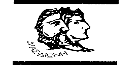 ΕΛΛΗΝΙΚΗ ΔΗΜΟΚΡΑΤΙΑ                  ΝΟΜΟΣ ΘΕΣΠΡΩΤΙΑΣ                              ΔΗΜΟΣ ΦΙΛΙΑΤΩΝ                                                  ΓΡΑΦΕΙΟ ΔΗΜΟΤΙΚΟΥ ΣΥΜΒΟΥΛΙΟΥΠληρ.: Λώλη Άννα - ΜαρίαΤαχ. Διεύθυνση: Ελ. Βενιζέλου 8                                 Τ.Κ. 46 300 – Φιλιάτες                                                               ΤΗΛ.: 26643 60155                                                                  FAX: 26640 22989E-mail: ds.filiates@gmail.comE-mail:ds.filiates@gmail.com                                                           Φιλιάτες,  14/3/2023                                                                                                         Αριθμ. Πρωτ:1853	                                Βαθμός προτεραιότητας: ΕΠΕΙΓΟΝΠΡΟΣ                              α) Δήμαρχο Φιλιατών κ.  Παππά Σπυρίδων(β) Αντιδημάρχους κ.κ.1. Γκίκας Θωμάς                         2.  Παππά – Μάλλιου Ουρανία     3. Κατσάρης Πέτρος      4.Τσότσης Δημήτριος                5. Ντάφλου Ευθυμία( Έφη)      (γ) Τακτικά Μέλη Δ.Σ.κ.κ.      1. Πανταζάκος Μιχαήλ                      2. Ευθυμίου Βρακά Ελένη                                                                                  3.Σκόδρας Βασίλειος                                   4.Ζιάκας Γρηγόριος – Γραμματέας Δ.Σ.                                                                                   5. Καίσαρη Παρασκευή                                                                                   6. Μπέλλος Παύλος                                                                                   7 .Σκεύης Δημήτριος            8.Φερεντίνος Σπυρίδων          9.Κολιομίχος Σπυρίδων                                                                                   10.Λένης Φίλιππος          11.Τόλης Χριστόφορος                           12. Μπέλλος ΄Αρης- Παναγιώτης                                         13.Λιανός Ευάγγελος- Αντιπρόεδρος Δ.Σ.           14. Καψάλης Δημήτριος                                                                                   15. Ρέγκας Λαέρτης  (δ) Προέδρους Κοινοτήτωνε)Ορκωτοί Λογιστές :  κ. Καλλέ Νικόλαο & κα Παππά Ελένη               ζ) Λογιστή - κ. Μιχάλη Παππά                η) Πρώην Πρόεδροι της ΝΕΚΕΔΗΦ                          Θ) Προϊστάμενος  Διεύθυνσης Διοικητικών και Οικονομικών ΥπηρεσιώνΘΕΜΑ: «7η Πρόσκληση σύγκλησης Δημοτικού Συμβουλίου »Καλείστε σε μεικτή συνεδρίαση του Δημοτικού Συμβουλίου Φιλιατών( δια ζώσης και τηλεδιάσκεψη )   που θα γίνει στην αίθουσα συνεδριάσεων του Δημαρχιακού Μεγάρου (Ελευθερίου Βενιζέλου 8), στις 23 Μαρτίου   2023, ημέρα  Πέμπτη       και ώρα 18:00   σύμφωνα με τις διατάξεις του άρθρου 67 του ν.3852/2010, όπως αυτό αντικαταστάθηκε από το άρθρο 74 του ν.4555/2018  και τηρούμενων των μέτρων προστασίας που προβλέπονται  προς αποφυγή της διάδοσης του COVID- 19 ( άρθρο 78 του Ν. 4954/2022)  για συζήτηση και λήψη αποφάσεων στα παρακάτω θέματα:1.Κατανομή χρηματοδότησης στις Σχολικές Επιτροπές για Λειτουργικές Δαπάνες Σχολικών Μονάδων στις οποίες θα διεξαχθεί ο Πανελλήνιος Γραπτός Διαγωνισμός ( Προκήρυξη ΑΣΕΠ 2Γ/2022).-Εισηγητής : Αντιδήμαρχος κα Παππά – Μάλλιου Ουρανία2. ΄Εγκριση πινάκων εκτιμήσεων Μεσοπρόθεσμων Προβλέψεων Δημοσιονομικής Στρατηγικής 2024- 2027 του Δήμου Φιλιατών.-Εισηγητής : Αντιδήμαρχος κα Παππά – Μάλλιου Ουρανία3. Συγκρότηση επιτροπής προσωρινής και οριστικής παραλαβής του έργου «ΒΕΛΤΙΩΣΗ ΑΡΔΕΥΤΙΚΟΎ ΔΙΚΤΥΟΥ Τ.Κ. ΠΛΑΤΑΝΟΥ & Τ.Κ. ΑΓΙΟΥ ΝΙΚΟΛΑΟΥ».- Εισηγητής : Αντιδήμαρχος κ. Κατσάρης Πέτρος4. Θέμα: «Έγκριση  Ισολογισμού Έναρξης & Λήξεως (περάτωσης) Εκκαθάρισης της  «ΝΕΑΣ ΚΟΙΝΩΦΕΛΟΥΣ ΕΠΙΧΕΙΡΗΣΗΣ ΔΗΜΟΥ ΦΙΛΙΑΤΏΝ» και αποδοχή ή μη υποχρεώσεων & απαιτήσεων».-Εισηγητής: : Αντιδήμαρχος κα Παππά – Μάλλιου Ουρανία                                                Ο ΠΡΟΕΔΡΟΣ ΤΟΥ ΔΗΜΟΤΙΚΟΥ ΣΥΜΒΟΥΛΙΟΥ                                                   ΙΩΑΝΝΗΣ Τ. ΜΠΟΡΟΔΗΜΟΣΚΟΙΝΟΠΟΙΗΣΗ :κ  Γιόγιακας Βασίλειος – Βουλευτής Ν. Θεσπρωτίαςκ. Κάτσης Μάριος–Βουλευτής Ν. Θεσπρωτίαςκ. Θωμά Πιτούλη  Αντιπεριφερειάρχη  Περιφερειακής Ενότητας ΘεσπρωτίαςΠεριφερειακούς Συμβούλους Περιφερειακής Ενότητας ΘεσπρωτίαςΔήμαρχο ΗγουμενίτσαςΔήμαρχο ΣουλίουΠρόεδρο Δημοτικού Συμβουλίου Δήμου ΗγουμενίτσαςΠρόεδρο Δημοτικού Συμβουλίου Δήμου ΣουλίουΕμπορικό Σύλλογο ΦιλιατώνΜ.Μ.Ε.11.Κόμματα Ελληνικού Κοινοβουλίου12. Εκπρόσωπο συλλόγου  εργαζομένων Ο.Τ.Α. Θεσπρωτίας